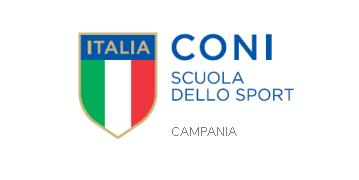 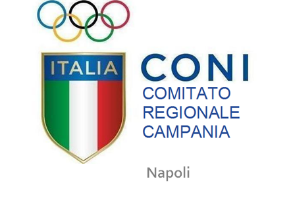                                                                          CORSO di FORMAZIONE                                               Tecnico di ginnastica posturale in ambito sportivo                                                                                                                                                     Napoli, 18 Settembre – 24 Ottobre 2017Premessa La posturologia studia i rapporti tra gli atteggiamenti abituali del corpo umano e le determinate patologie che potrebbero derivare da un errato assetto posturale. Infatti squilibri di questo sistema possono determinare sollecitazioni anormali sulle strutture anatomiche con conseguente patologia prima infiammatoria e dolorosa e poi degenerativa. Il campo d’azione della posturologia è abbastanza ampio ed in piena evoluzione e coinvolge il mondo della medicina ortopedica, della fisiatria, della massofisioterapia, dell’osteopatia, della cinesiologia e di tante altre discipline affini.ObiettiviFormare un esperto operatore di ginnastica posturale in ambito sportivo, attraverso nozioni teoriche ed esperienze pratiche con l’ausilio di attrezzi specifici e che possa, in seguito, tradurre in moduli individuali di ginnastica posturale,le diagnosi definite dai medici specialisti,al fine di creare nuove posture in grado di ridurre o di eliminare le interferenze dolorose,di prevenire gli infortuni e gli eventuali abbandoni precoci sportivi ed ottenere, invece, risultati stabili di performance.DestinatariDiplomati Isef, laureati e laureandi in Scienze Motorie, laureati in fisioterapia e nelle professioni sanitarie della prevenzione e della riabilitazione. Tecnici delle Federazioni Sportive Nazionali, Discipline Sportive Associate, Enti di Promozione Sportiva, purchè diciottenni ed in possesso di diploma di scuola media di 2° grado. DurataIl corso avrà inizio lunedì 18 settembre per proseguire nei giorni 22,26 e 29/9 e 4, 10, 13, 16, 19/10 e terminerà martedì 24 ottobre. Sarà suddiviso in 10 giornate e costituito da 40 ore di formazione di cui 38 teorico-pratiche e 2 di valutazione finale.Struttura DidatticaPer il conseguimento degli obiettivi formativi e didattici, il corso prevede i seguenti moduli:Modulo  1   Area medicaModulo  2   Area della statica e della dinamica corporeaModulo  3   Problematiche posturali nello sportivoModulo  4   Area del Marketing Modulo  5   Conoscenza ed uso degli strumenti posturaliModulo  6   Tecniche di riequilibrio posturaleModulo  7   Valutazione finaleProcesso DidatticoI docenti della SRdS adotteranno le seguenti metodologie didattiche:Lezioni frontali in aula con l’ausilio di sussidi audiovisivi;Discussioni in aula per eventuali approfondimenti degli argomenti trattati;Lezioni pratiche da svolgere in palestra;Lavori singoli e/ o gruppoConoscenze ed uso delle attrezzature sportiveValutazione finale.La valutazione finale sarà realizzata attraverso l’elaborazione di una tesina, concordata col coordinatore del corso, di almeno trenta pagine e/o in formato digitale su materie ed argomenti trattati durante il corso e di un colloquio orale. Ad entrambe le prove verrà attribuito un punteggio in trenta trentesimi. La valutazione sarà ritenuta positiva se al corsista verrà attribuito un punteggio di almeno diciotto/trentesimi ad ogni singola prova.SedeIl corso si effettuerà presso i saloni del CONI in via Alessandro Longo 46 Napoli.IscrizioniIl numero massimo consentito è di 70 allievi.Le iscrizioni dovranno pervenire al CONI Point di Napoli via e-mail (napoli@coni.it) o via fax 0815790955,o consegnate a mano,in sede, entro le ore 13,00 di giovedì 14 settembre 2017.Saranno accettate le prime 70 iscrizioni in ordine cronologico e l’elenco nominativo degli ammessi sarà pubblicato sul sito del C.R. CONI Campania (www.campania.coni.it). Per la parte pratica è necessario presentare, da parte del corsista, una certificazione di idoneità fisica per attività sportiva non agonistica ed essere muniti di abbigliamento e calzature sportive idonee.Se le iscrizioni non dovessero raggiungere il numero minimo di 30,il corso sarà rinviato.I corsisti ammessi, prima dell’inizio del corso,dovranno effettuare un bonifico bancario di euro 60,00 (sessanta) intestato a CONI-Comitato regionale Campania  Napoli.Causale: Nome e Cognome, Napoli, corso di tecnico di ginnastica posturale in ambito sportivo.Iban :IT97U0100503408000000013564AssenzeSono consentite, tassativamente, non oltre il 20% delle ore,pena l’esclusione dagli esami di valutazione. QualificaAl termine del corso, i partecipanti riceveranno un attestato di “Tecnico di Ginnastica posturale in ambito sportivo”FirmatoDott. Sergio Roncelli                              Presidente della SRdS della CampaniaIng. Agostino Felsani                              Delegato Coni per la Provincia di NapoliProf. Antonino Chieffo                          Direttore Scientifico della SRdS della CampaniaCORSO di FORMAZIONE                                             “Tecnico di ginnastica posturale in ambito sportivo”                                                          Napoli 18 Settembre – 24 Ottobre 2017DATA E LUOGOORAARGOMENTODOCENTELunedì18SettembreCONI Napoli15,15Saluti di benvenutoDott. Sergio Roncelli      Presidente delC.R.CONI Campania Ing. Agostino Felsani         Delegato Coni Napoli                               Prof. Antonino Chieffo                                                     Dirett. Scient. SRdS della Campania Dr.ssa Rita MarraCoordinatore del corsoLunedì18SettembreCONI Napoli15,30/ 16,30Modulo – 1 – Ruolo ed identità del tecnico posturologo in ambito sportivo.Prof. Geremia Di Costanzo Docente della SRdS della CampaniaLunedì18SettembreCONI Napoli16,30/17,25Modulo – 1 – Definizione di postura. Neurofisiologia del sistema tonico posturale. Le nuove acquisizioni delle neuroscienze.Dott. Luigi BarbatiPosturologoLunedì18SettembreCONI Napoli17,25/17,35INTERVALLOINTERVALLOLunedì18SettembreCONI Napoli17,35/19,30Modulo – 1 – Elementi di anatomia dei distretti  interessati nell’organizzazione della postura.Dott. Augusto Barone Docente della SRdS della Campaniavenerdì22SettembreCONI Napoli15,30/17,25Modulo – 2 – Elementi di biomeccanica e statica posturale. Variazione delle linee di forza muscolare. Equilibrio statico e dinamico in relazione al riequilibrio posturale. Assi e piani di riferimento. I movimenti del nostro corpo in merito allo spazio. Disturbi della statica e relative conseguenze.Prof. Vito Eugenio LeonardiDocente della SRdS della Campaniavenerdì22SettembreCONI Napoli17,25/17,35INTERVALLOINTERVALLOvenerdì22SettembreCONI Napoli17,35/19,30Modulo – 3 –  Lo schema motorio : l’organizzazione dei movimenti. La motricità.Prof. Geremia Di Costanzo Docente della SRdS della Campania       Martedì             26SettembreCONI Napoli15,30/17,25Modulo – 1 – I ricettori neuro sensoriali che influenzano la postura: piede, occhio, denti, diaframma,lingua, cicatrici, psiche.Dott. Luigi BarbatiPosturologo       Martedì             26SettembreCONI Napoli17,25/17,35INTERVALLOINTERVALLO       Martedì             26SettembreCONI Napoli17,35/19,30Modulo – 1 – Lo schema corporeo: L’organizzazione posturale, elementi neuro fisiologici legati alla costruzione dello schema corporeo,componente psico relazionale.Dott. Augusto Barone Docente della SRdS della CampaniaVenerdì29SettembreCONI Napoli15,30/17,25Modulo – 1 – Occlusione e postura. Alimentazione e postura. Psiche e postura. Il piede e postura.Dott. Luigi BarbatiPosturologoVenerdì29SettembreCONI Napoli17,25/17,35INTERVALLOINTERVALLOVenerdì29SettembreCONI Napoli17,35/19,30Modulo – 1 – La postura nell’età evolutiva: Tono, fasce e catene muscolari – posturali. La propriocezione nella dinamica muscolare. Paramorfismi e dismorfismi. Dott. Augusto Barone Docente della SRdS della CampaniaMercoledì4OttobreCONI Napoli15,30/17,25Modulo – 4 – Ruolo, collocazione, competenze, prospettive e responsabilità di un tecnico posturale in ambito sportivo.Prof. Antonio Molinara Docente della SRdS della CampaniaMercoledì4OttobreCONI Napoli17,25/17,35INTERVALLOINTERVALLOMercoledì4OttobreCONI Napoli17,35/19,30Modulo – 1 – La dinamica respiratoria e posturale.Dott. Augusto Barone Docente della SRdS della CampaniaMartedì10OttobreCONI Napoli15,30/17,25Modulo – 5 – La valutazione posturale di base. Test clinici: Test di Romberg, Test di Autet, Test di Fukuda, Test degli Indici, Test di Barrè A – P e L – L, Test di Convergenza oculare, appoggio podalico.Dott. Luigi BarbatiPosturologoMartedì10OttobreCONI Napoli17,25/17,35INTERVALLOINTERVALLOMartedì10OttobreCONI Napoli17,35/19,30Modulo – 5 -  Prove pratiche e tirocinio della valutazione posturale di base e dei Test clinici.Dott. Luigi BarbatiPosturologoVenerdì 13OttobreCONI Napoli15,30/17,25Modulo – 6 –La valutazione posturale sui tre piani dello spazio.Dott. Ft.  Giovanni PostiglioneConsulente posturologoVenerdì 13OttobreCONI Napoli17,25/17,35INTERVALLOINTERVALLOVenerdì 13OttobreCONI Napoli17,35/19,30Modulo – 6 – Esercizi propriocettivi in ambito posturale.Dott. Ft.  Giovanni PostiglioneConsulente posturologo      Lunedì          16     OttobreCONI Napoli15,30/17,25Modulo – 5 – Prove pratiche e tirocinio della valutazione clinico strumentale. La pedana posturo-stabilometrica. Cervical Test. Podoscopio. Filo a piombo.Dott. Luigi BarbatiPosturologo      Lunedì          16     OttobreCONI Napoli17,25/17,35INTERVALLOINTERVALLO      Lunedì          16     OttobreCONI Napoli17,35/19,30Modulo – 6 –  Stretching e postura: tecniche di stretching settorialeDott. Ft. Giovanni PostiglioneConsulente posturologoGiovedì19Ottobre  CONI Napoli15,30/17,25Modulo – 6 – La rieducazione posturale globale in ambito sportivo.Dott. Ft.  Giovanni PostiglioneConsulente posturologoGiovedì19Ottobre  CONI Napoli17,25/17,35INTERVALLOINTERVALLOGiovedì19Ottobre  CONI Napoli17,35/19,30Modulo – 6 – Posture ed auto posture.Dott. Ft.  Giovanni PostiglioneConsulente posturologoMartedì 24OttobreCONI Napoli15,30/17,25Modulo – 6 – Le problematiche posturali vertebrali dello sportivo.Dott. Ft. Giovanni PostiglioneConsulente posturologoMartedì 24OttobreCONI Napoli17,25/17,35INTERVALLOINTERVALLOMartedì 24OttobreCONI Napoli17,35/19,30Modulo – 7 – Valutazione finaleDott. Luigi BarbatiPosturologoDott.Ft.  Giovanni PostiglioneConsulente posturologo Dott. Augusto Barone Docente della SRdS della Campania